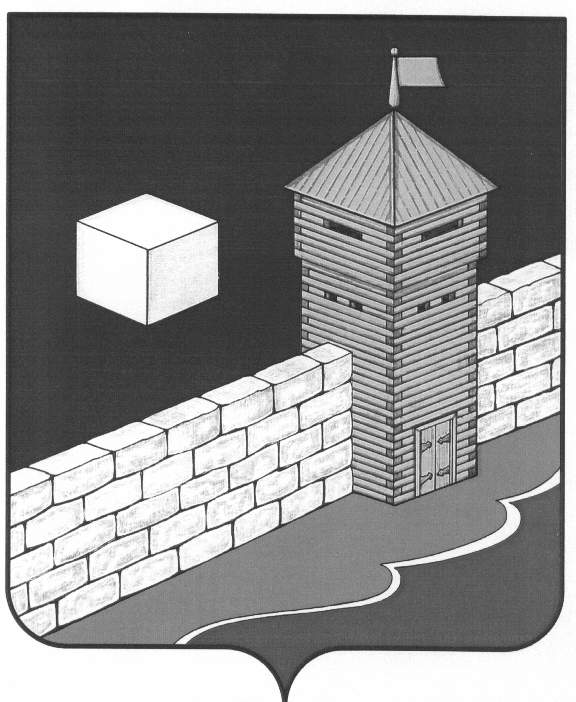 АДМИНИСТРАЦИЯ БЕЛОУСОВСКОГО  СЕЛЬСКОГО  ПОСЕЛЕНИЯПОСТАНОВЛЕНИЕд.23,кв.2,ул.Мира,с. Белоусово, Еткульский район, Челябинская область,456565, Россия,ОГРН  1027401636019 ,ИНН/КПП  7430000380/743001001"14"июня 2016г. № 52    с.БелоусовоО внесении изменений и дополненийв постановление администрацииот 09.09.2013г. № 28 «Об утверждении схемы водоснабжения Белоусовскогосельского поселения Еткульского муниципальногорайона Челябинской области на период до 2027года»               В целях исполнения требований Федерального закона от 07.12.2011г. №416-ФЗ «О водоснабжении и водоотведении»   Администрация Белоусовского сельского поселения ПОСТАНОВЛЯЕТ:             1. Внести в схему водоснабжения Белоусовского сельского поселения Еткульского муниципального района Челябинской области, утверждённую постановлением администрации Белоусовского сельского поселения №28 от 09.09.2013г. следующие изменения:Главу 5 читать в новой редакции:-В с. Белоусово требуется замена водопроводных сетей общей протяжённостью-1428метров и строительство установки по очистке воды от примесей:- ул. Набережная от дома №16 до дома №26 протяжённостью-90 метров;-ул. Новая от дома №1 до дома №17 протяжённостью-350 метров;-пер. Третий от дома №1 до дома №20 по ул. Мира протяжённостью-200 метров;-закольцевать от дома №43 по ул. Российской до дома №46 по ул. Октябрьской протяжённостью-300 метров;-ул. Октябрьская дом №27 до ул. Набережной дом №54 протяжённостью-488 метров.Глава Белоусовскогосельского поселения                                                                М.А. Осинцев                                                 